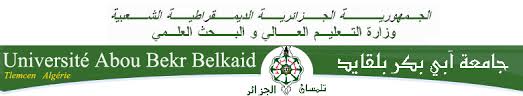 Cours :Gestion des risques financiers .Niveau : 2 iéme année master  Spécialité :Finance d’entreprisePréparé par :HADDOUCHE ChouroukEnseignant nouvellement recruté Session : février 2020  Testeur / Enseignant :………………………………………………Fonction : …………………………………………….Grade :……………………………………Spécialité : ……………………………………………………………Grille d’évaluation du coursTesteur / Enseignant : Université de :Signature :Critères d’analyseMentionMentionMentionMentionCommentaires/remarquesCritères d’analyseExcellentTrès bienBienInsuffisantCommentaires/remarquesStructuration de CoursStructuration de CoursStructuration de CoursStructuration de CoursStructuration de CoursStructuration de CoursPrésence d’un ou plusieurs éléments du système d’entréePrésence d’un ou plusieurs éléments du système d’apprentissagePrésence d’un ou plusieurs éléments du système de sortieSystème d’entréeSystème d’entréeSystème d’entréeSystème d’entréeSystème d’entréeSystème d’entréeClarté et la précision des objectifs tracés (les objectifs doivent être explicitement annoncés et effectivement poursuivis)Les objectifs remplissent les deux fonctions : orientation et apprentissage Respect des règles d’édition  des objectifs (du général au particulier; décrire ce que l’apprenant devra être capable de faire …)Description des objectifs généraux (syntaxe : 3 à 5 verbes d’action)Plan détaillé du coursAdoption d’une approche bien déterminée (APO ou APC) Prérequis (respect du principe de polyvalence, et précision des prérequis)Système d’apprentissageSystème d’apprentissageSystème d’apprentissageSystème d’apprentissageSystème d’apprentissageSystème d’apprentissageCohérence du contenu du cours avec les objectifs énumérés dans le système d’entréeOrganisation et hiérarchisation du coursDiversification des méthodes d’apprentissage et les supports didactiques et leur efficacité dans le processus de  l’enseignement / apprentissage Choix approprié des méthodes d’apprentissage Système de sortieSystème de sortieSystème de sortieSystème de sortieSystème de sortieSystème de sortieDegré de pertinence du post-test pour vérifier si l’apprenant a acquis les compétences viséesPertinence des ressources bibliographiques en fonction du contenu de cours